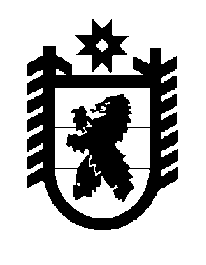 Российская Федерация Республика Карелия    ПРАВИТЕЛЬСТВО РЕСПУБЛИКИ КАРЕЛИЯПОСТАНОВЛЕНИЕот  5 сентября 2016 года № 344-Пг. Петрозаводск О внесении изменений в отдельные постановленияПравительства Республики КарелияПравительство Республики Карелия п о с т а н о в л я е т:1. Внести в Порядок проведения конкурсного отбора проектов для предоставления субсидий на поддержку местных инициатив граждан, проживающих в муниципальных образованиях в Республике Карелия, утвержденный постановлением Правительства Республики Карелия 
от 4 апреля 2014 года № 86-П «Об утверждении Порядка проведения конкурсного отбора проектов для предоставления субсидий на поддержку местных инициатив граждан, проживающих в муниципальных образованиях в Республике Карелия» (Собрание законодательства Республики Карелия, 2014, № 4, ст. 589; № 7, ст. 1285; 2015, № 2, ст. 244; Официальный интернет-портал правовой информации (www.pravo.gov.ru), 18 января 2016 года, № 1000201601180005), следующие изменения:1) абзац первый пункта 2 изложить в следующей редакции:«2. В конкурсе принимают участие проекты, направленные на решение вопросов местного значения, согласно перечню, утвержденному организа-тором конкурсного отбора, реализация которых будет осуществлена администрациями муниципальных образований и софинансирование которых осуществляется за счет:»;2) пункт 3 изложить в следующей редакции:«3. Организатором конкурса является Администрация Главы Республики Карелия (далее – организатор конкурса).Главным распорядителем средств субсидии является Министерство финансов Республики Карелия (далее – распорядитель средств субсидии).»;3) в пункте 5 слова «в срок до 25 марта» заменить словами «в срок до            1 ноября года, предшествующего году реализации проекта,»;4) подпункт «б» пункта 6 изложить в следующей редакции:«б) гарантийное письмо муниципального образования, подтверждаю-щее необходимый размер средств на софинансирование проекта из бюджета муниципального образования;»;5) в пункте 8 слова «в течение 7 календарных дней» заменить словами «в течение 15 календарных дней»;6) в пункте 12 слова «не позднее 1 апреля» заменить словами «не позднее 31 декабря»;7) в пункте 14 слова «в срок до 10 апреля» заменить словами «в срок до 1 февраля»;8) дополнить пунктом 151 следующего содержания:«151. В случае если на признание победителем претендует проект, представленный администрацией муниципального образования, не достигшей значений целевых показателей результативности предоставления субсидии при реализации предыдущего проекта, итоговая оценка проекта снижается конкурсной комиссией на два балла.»;9) в пункте 19 слова «организатором конкурса» заменить словами «распорядителем средств субсидии»;10) в пункте 21 слова «организатором конкурса» заменить словами «распорядителем средств субсидии».2. В пункте 3 Методики распределения субсидий местным бюджетам из бюджета Республики Карелия между муниципальными образованиями на поддержку местных инициатив граждан, проживающих в муниципальных образованиях в Республике Карелия, утвержденной приложением № 36 к постановлению Правительства Республики Карелия от 30 декабря 2011 года № 388-П «Об утверждении Условий предоставления и расходования субсидий местным бюджетам из бюджета Республики Карелия, Критериев отбора муниципальных образований для предоставления субсидий местным бюджетам из бюджета Республики Карелия и Методик распределения субсидий местным бюджетам из бюджета Республики Карелия между муниципальными образованиями» (Собрание законодательства Республики Карелия, 2011, № 12, ст. 2092; 2012, № 3, ст. 472; № 4, ст. 668; № 6, ст. 1144, 1162; № 7, ст. 1345, 1353; № 8, ст. 1444; № 9, ст. 1631; № 10, ст. 1826; № 11,  ст. 2035; № 12, ст. 2211, 2237, 2240, 2269, 2270; 2013, № 2, ст. 256; № 4,                 ст. 611, 625; № 6, ст. 1022; № 7, ст. 1243; 2014, № 2, ст. 192; № 4, ст. 590; № 7, ст. 1285, 1287, 1298; № 8, ст. 1443, 1445; № 9, ст. 1620, 1631; № 10, ст. 1826;  № 12, ст. 2329, 2343; 2015, № 2, ст. 245, 251; № 3, ст. 449; № 4, ст. 671; № 5,        ст. 924; № 6, ст. 1140, 1160; № 7, ст. 1375; № 8, ст. 1531; № 9, ст. 1755; № 10, ст. 1960, 1975, 1981; № 11, ст. 2101; № 12, ст. 2376; Официальный интернет-портал правовой информации (www.pravo.gov.ru), 18 января 2016 года,                         № 1000201601180005; 2 февраля 2016 года, № 1000201602020004; 12 февраля 2016 года, № 1000201602120003, № 1000201602120005; 19 февраля 2016 года, № 1000201602190002; 15 марта 2016 года, № 1000201603150003; 31 марта 2016 года, № 1000201603310006; 4 мая 2016 года, № 1000201605040001;                  1 июня 2016 года, № 1000201606010004; 27 июня 2016 года,                                      № 1000201606270003; 28 июля 2016 года, № 1000201607280018; 29 августа 2016 года, № 1000201608290001), слова «800 тысяч рублей» заменить словами «1 миллион рублей».3. Пункт 2 настоящего постановления вступает в силу с 1 января                  2017 года.           Глава Республики Карелия                                                                  А.П. Худилайнен    